Mercedes Sprinter Fakra CableBoth are correct – not long time ago our supplier of the interface changed the monitor connection way – both will work – The top picture – this way you connect everything at the radio unit. On the bottom picture you connect it at the monitor unit.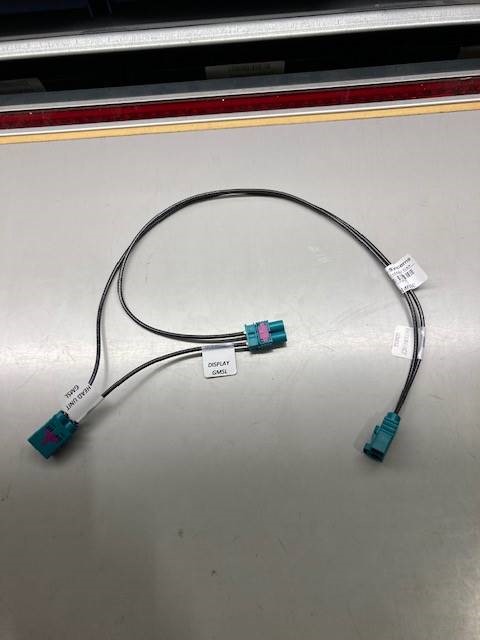 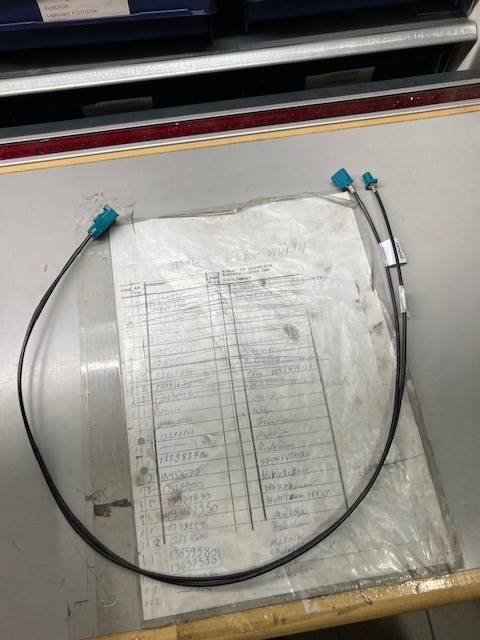 